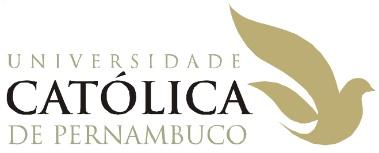 UNIVERSIDADE CATÓLICA DE PERNAMBUCOPRÓ-REITORIA DE PESQUISA E PÓS-GRADUAÇÃOPROGRAMA DE PÓS-GRADUAÇÃO EM PSICOLOGIA CLÍNICAFonte: 12 Maiúsculas e negritoNOME DO ALUNO COMPLETOFonte: 12 MaiúsculasTÍTULO DO TRABALHO: subtítuloFonte: 14 Maiúsculas (título) e minúsculas (subtítulo)negritoRecife2020Fonte: 12 minúsculasNOME DO ALUNO COMPLETOFonte: 12 maiúsculasTÍTULO DO TRABALHO: subtítuloFonte: 14 Maiúsculas (título) e minúsculas (subtítulo)negritoProjeto de XXXXXXX apresentado ao Programa de Pós-graduação em Psicologia Clínica da Universidade Católica de Pernambuco, como requisito parcial para obtenção de vaga no referido Programa.Recife2020Fonte: 12 minúsculasINTRODUÇÃO (Fonte: 12 Maiúsculas e negrito)Nessa parte você deve apresentar o tema, escrever o problema, os objetivos, a justificativa e a divisão das partes que seguirão. Exemplo:Apresentação do tema (o tema abrange a problemática contextualizada da questão em discussão). Problema (a pergunta-problema é a ação que visa encaminhar ao alcance de um objetivo).Objetivos (os objetivos tratam da meta que se pretende alcançar) Objetivo Geral: (o objetivo geral apresenta de forma global o propósito principal da pesquisa. É construído na tentativa de solucionar o problema que motivou a pesquisa. Serve para dar direcionamento à pesquisa e possibilitar ao estudante/pesquisador os prováveis caminhos a serem percorridos para alcança-los).Objetivos Específicos: (os objetivos específicos são subobjetivos que detalham pormenorizando o objetivo geral. Eles são apresentados numa ordem crescente das metas que se planeja alcançar e que facilitarão o alcance do objetivo geral; devem se iniciar com verbos de ação no infinitivo, exemplo: analisar, apresentar, avaliar, averiguar, classificar, comparar, correlacionar, descobrir, descrever, discutir, elucidar, enfatizar, identificar, investigar, relatar, verificar....).Justificativa (a justificativa é um texto formulado com o objetivo de convencer sobre a execução da pesquisa. Nessa parte deve-se desenvolver: o porquê da pesquisa, os motivos da escolha do tema, a importância de sua pesquisa, as vantagens, os benefícios e as contribuições que sua pesquisa pode trazer).REFERENCIAL TEÓRICOTambém conhecido por “Embasamento teórico”, “Fundamentação teórica”, “Marco teórico”. Representa a parte do projeto, na qual se desenvolve uma breve fundamentação teórica com o propósito de comprovar o embasamento científico no tema para desenvolvimento do projeto (no mínimo três páginas). Nessa parte deve-se apresentar referenciais científicos através de citações aos autores e obras sobre o tema a que se pretende investigar, pois oferece maior cientificidade ao trabalho. Essas teorias são propostas daqueles que já realizaram pesquisas sobre o assunto do projeto e consagradas pela comunidade científica como pertinentes para discussão do tema.METODOLOGIAA Metodologia é de fundamental importância para o andamento do projeto. Nessa parte, se descreve todos os procedimentos adotados para execução do projeto, ou seja, é detalhar como será feito. Descrever passo a passo todas as etapas. Aqui, refletir-se-á sobre o tipo de pesquisa, os sujeitos da pesquisa, os procedimentos de coleta e análise de dados, detalhes do que será feito para alcançar os objetivos propostos, literatura pesquisada...RESULTADOS ESPERADOSO que se espera alcançar com a proposta.IMPACTOS DA PESQUISACientíficos, Sociais e Econômicos a serem alcançados com seu projeto de intervenção. Trata-se dos benefícios para ciência, sociedade e economia da região.RECURSOS (previsão orçamentária) CRONOGRAMA Nessa parte, o pesquisador deverá organizar o tempo para o cumprimento de cada parte do Projeto de Intervenção ou mesmo da concretude do trabalho científico. (Com frequência se utiliza um gráfico). Ou seja, é a demonstração gráfica versus atividades para demonstrar o tempo que será gasto para desenvolver cada atividade e toda a pesquisa. Esse tempo compreende desde a escolha do tema e elaboração do projeto até a entrega do trabalho monográfico e de sua defesa oral.REFERÊNCIAS Fazem parte das referências todos os livros, enciclopédias, artigos científicos, sites da Internet, todo o material pesquisado e utilizado na escrita do trabalho. As referências deverão aparecer ao final do projeto, antes dos apêndices ou anexos. Seguiremos as normas técnicas da APA.